RESULTADO SELEÇÃO MONITORIAPESQUISA APLICADA AO ENSINO DE LÍNGUA ESPANHOLARelatório:Os alunos, Anne Taylenne do Nascimento Oliveira, Herlens Rayana das Neves Lima, Márcio Alisson Santos da Silva, Ana Carolina Clementino dos Santos, Isa Franciele Mendes da Silva, Verônica de Fátima Pereira Lima, Railson Fernandes da Silva e Mayane Kerle Linhares Freitas inscreveram-se para participar do Programa de Monitoria para o Ensino Remoto na disciplina Pesquisa Aplicada ao Ensino de Língua Espanhola.Os alunos Verônica de Fátima Pereira Lima e Railson Fernandes da Silva ainda não cursaram a disciplina, portanto, não podem participar do processo seletivo e a aluna Mayane Kerle Linhares Freitas não enviou a carta de intenção.  Seguindo o item 3.1.2 do edital que rege a monitoria remota foi realizada a seleção dos alunos. “Os candidatos inscritos para cada componente curricular serão classificados de acordo com a ordem decrescente da média ponderada (M) entre: a nota obtida na prova de seleção (N1); a nota obtida no componente curricular (N2) e o Coeficiente de Rendimento Escolar (C), com pesos 3, 2 e 1, respectivamente, calculada conforme a seguinte expressão: M = 3N1 + 2N2 + C                  6De acordo com o exposto anteriormente temos o seguinte resultado por ordem de colocação:1 Anne Taylenne do Nascimento Oliveira:N1 = 9,0 x 3 = 27N2= 9,9 x 2 = 19,8CRA = 8,41Total = 9,22 Herlens Rayana das Neves Lima:N1 = 9,0 x 3 = 27N2= 8,9 x 2 = 17,8CRA = 8,69Total = 8,93 Márcio Alisson Santos da SilvaN1 = 9,0 x 3 = 27N2= 9,8 x 2 = 19,6CRA = 7,99Total = 9,04 Isa Franciele Mendes da SilvaN1 = 9,0 x 3 = 27N2= 8,6 x 2 = 17,2CRA = 7,45Total = 8,605 Ana Carolina Clementino dos SantosN1 = 9,0 x 3 = 27N2= 8,7 x 2 = 17,4CRA = 7,70Total = 8,68João Pessoa, 17 setembro de 2020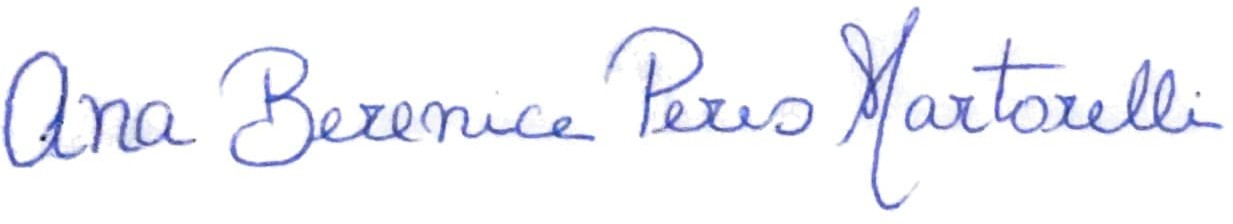 Ana Berenice Peres MartorelliProfessora da Disciplina